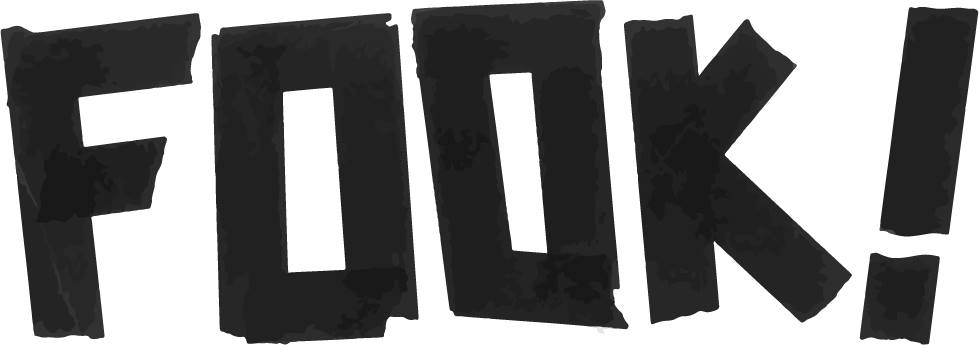   NUMBER 00PRICE LISTFOOK! NUMBER 00: Limited edition, Numbers 1-10 of 20, housed in hot-pink pizza box (12”x12”x2”): $850INDIVIDUAL ITEMSCHRIS HOSEA: Valentine Massacree, CD: $12A. VICE (N): De Nous, Parles à Racine, Wish U Stranger, CD:$12 STEWART MEYER: Professor Huncke, DVD: $12 SERUNI BODJAWATI: Phantasmagoria, The Blood Show, DVD: $12 JEFF GOLDBERG: Call Us FOOK!, Introductory Essay, signed: $10 The Book of the Dead, Illustrated ‘zine: $10     Commentary on a Book of the Dead, story: $10 MAX BLAGG: Some of my friends don’t know who they belong to…Chapbook, with illustration by James Gilroy: $10KURT RYSLAVY: Italian Romance, cut paper laser print, packedin silk paper, numbered and signed: $35TADEUSZ DABROWSKI: Poems, Chapbook: $10CENDRES LAVY: Hair Gel, photographic print, signed: $75.JOHANNA ELLEN RIKHARDSDOTTIR: The Fluke, portfolio of laserprints based on text by JACQUES STERN: $35 AKIS KARANOS: “They say that if you put your ear to theruins you will hear the last sound the river made before itlay still…” Assemblage, photographic print: $20ELISE TAK: The Money Mongers, Print” Signed $75, Unsigned $25 